〔　会　場　案　内　図　〕兵庫楽農生活センター■所 在 地　　〒651-2304　神戸市西区神出町小束野30-17　　　　　　　　　　　 　 TEL: 078-965-2047(楽農学校課)■アクセス　　■周辺地図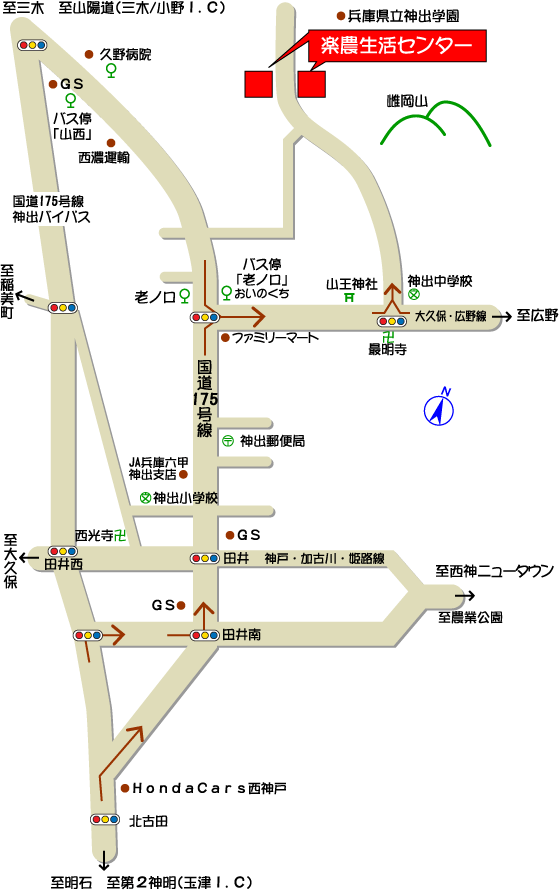 バスJR明石駅から神姫バス(三木社方面行き)老ノ口～徒歩15分約1時間バス地下鉄西神中央駅から神姫バス(三木行き)老ノ口～徒歩15分約1時間バス神鉄三木駅から神姫バス(明石駅、西神中央駅行き)老ノ口～徒歩15分約30分車玉津ICより国道175号を北へ20分車三木/小野ICより国道175号を南へ20分